Health and Safety Policy issued by the Governors of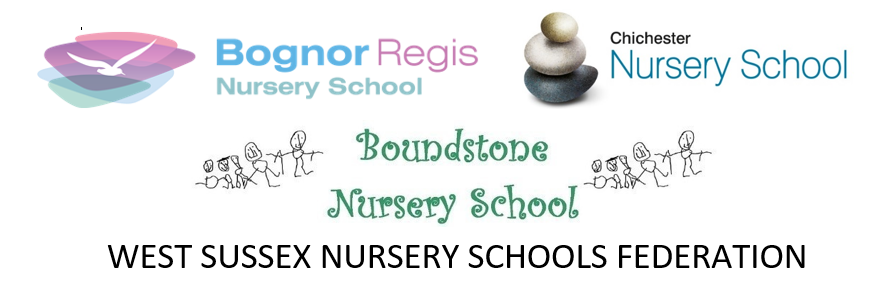 Effective from: January 2024Signed by: Sophie ElsdonNext review date: September 2024Statement of IntentThe Governing Body acknowledges West Sussex County Council’s (WSCC) Corporate Health and Safety Policy, acting as Local Education Authority and employer, and provides the following additional statement of intent to cover all school buildings, activities and undertakings for which it is responsible.Under the Health and Safety at Work Act 1974, the Governing Body accepts that it has the responsibility to take all reasonably practicable steps to secure the health and safety of staff, pupils and others visiting and using the school premises. The Governing Body believes that the prevention of accidents, injury or loss is essential to the efficient operation of the school and is part of the good education of its pupils. It will be the governors' policy to encourage, where practicable, the co-operation of all users of the establishment by monitoring, review, discussion and consultation to promote and develop measures which ensure health and safety at work.Chair of Governors														THE ORGANISATION FOR HEALTH AND SAFETYHealth and safety responsibilitiesThe Governing Body has strategic responsibility for health and safety within all areas of the schools undertakings and is answerable to the LEA for its actions, on behalf of whom it makes decisions. The Governing Body is responsible for ensuring that advice from competent health and safety advisers is available on health and safety matters in order to comply with regulatory controls.The Head of School has responsibility for the day-to-day operation of health and safety and welfare policies and practices, as delegated by the Governing Body, within all areas of the school’s undertakings. The Executive Headteacher is responsible for ensuring that advice from competent health and safety advisers is sought on health and safety matters in order to comply with regulatory controls.Department Heads are responsible for ensuring that safe working conditions are maintained for all pupils, employees, visitors, members of the public and, where applicable, contractors throughout their individual work areas, as delegated by the Head of School or Governing Body and detailed in the organisation section of the policy. Department heads are responsible for ensuring that advice from competent curriculum and health & safety advisers is sought on health and safety matters in order to comply with regulatory controls.Employees are responsible for their own health and safety, that of their colleagues and members of the public who may be affected by their work activities. ARRANGEMENTS FOR HEALTH AND SAFETYAccident and Incident ReportingAll accidents and incidents, to staff, visitors and contractors are reported to WSCC using the online accident reporting system. Minor incidents to pupils are recorded locally major injuries and direct visits to hospital are also reported to WSCC using the online system. The below staff are responsible for reporting accidents at each schoolBognor Regis Nursery School – Claire Peach Boundstone Nursery School – Claire LeonardChichester Nursery School - Kirsty Scott & Kelly HumphreyThe Head of School will monitor accidents and incidents in order to identify trends and report to the Governing Body.Administering medicinesThe school’s Managing Medicines Policy details the procedures followed by the school and is based on WSCC policy and procedures. The lead for the administration of medicines in each school is as follows:Janine Clark – Bognor Regis Nursery School Leonie McBride - Boundstone Nursery School Kelly Humphrey – Chichester Nursery SchoolA copy of the policy is available from the school office.AsbestosThe school holds an asbestos register and follows the WSCC Code of Practice regarding monitoring and record keeping. All contractors working on the building are made aware of the location of asbestos and sign the register. Staff are made aware of the location of asbestos and the procedures to follow if discovering disturbed asbestos. The following staff members are responsible for asbestos management:Irmina Evans – Premises Manager, Bognor Regis Nursery School Alan Rodd – Premises Manager, Boundstone Nursery SchoolColin McCormack – Premises Manager, Chichester Nursery School Control of Substances Hazardous to Health (COSHH)All hazardous substances stored and used within the school are to be risk assessed and the precautions identified by the risk assessment shall be communicated to staff and implemented. These assessments will be held in the school’s COSHH risk assessment file, along with the relevant data sheets and COSHH assessment request form. All documentation should be made available to all employees who are required to use these substances in their work. The Premises Managers are the designated persons for ensuring that the COSHH risk assessment file is kept up to date and communicated to relevant staff.  These are as follows: Irmina Evans, Bognor Regis Nursery School Alan Rodd, Boundstone Nursery SchoolColin McCormack, Chichester Nursery School ContractorsMaintenance and servicing contractors receive an induction to the school site (including asbestos), its facilities and emergency arrangements. Contractors undertaking large scale building work receive all of above and an induction pack which includes relevant school policies, procedures and risk assessments. The school adheres to WSCC self-managed process and uses only WSCC approved contractors. Contractors are continuously monitored whilst on site.The following staff members are responsible for the management of contractors:Irmina Evans, Bognor Regis Nursery School Alan Rodd, Boundstone Nursery SchoolColin McCormack, Chichester Nursery School Curriculum SafetyThe governors recognise that some curriculum areas represent an increase in risk; these departments hold department specific health and safety arrangements, which are regularly reviewed and communicated to the relevant staff.  The Heads of School are ultimately responsible for all curriculum areas in their school.Display Screen Equipment (DSE)Every DSE user will have a risk assessment completed to make sure they know how to adjust and set up the workstation correctly. It is the responsibility of The Business Manager in each school to ensure assessments are completed by relevant staff. The risk assessment can be carried out by the workstation user through the e-Learning programme and assessment checklist. This is available on Health and Safety A-Z pages of the WSSfS. DSE user risk assessments will be reviewed periodically by The Business Manager in each school, at least annually, or if there have been any significant changes to the workstation. A review of the original assessment must be undertaken as soon as practicable by the line manager when an employee complains of musculoskeletal or other health issues that could be attributed to, or aggravated by, working with DSEElectricityAll portable electrical equipment within the school is to be tested annually and records of these tests will be held at the school.Private portable electrical equipment must not be brought into the establishment and used without the appropriate checks.A 5 yearly check of the fixed electrical installation is completed and records kept.Electrical safety is managed by The Premises Manager in each schoolEmergency Provision/Business ContinuityThe Emergency Plan details procedures and arrangements to be used in the event of an emergency. This includes liaison with WSCC and the emergency services, provision for the continuation of school business and arrangements to contact interested parties i.e. parents and the press. All staff are trained in the procedures contained within the emergency plan and are able to take the appropriate action if required. The emergency plan is regularly monitored and reviewed by Ruth Campbell, Executive Headteacher.Fire SafetyThe Business Manager at Bognor Nursery School, The Executive Headteacher at Boundstone Nursery School and the Head of School at Chichester Nursery School, are the designated persons for fire safety within each establishment. The designated person will ensure that:The school’s fire risk assessment is kept up-to-date by annual review or in response to significant changes to premises or work arrangements. There is reasonable fire-fighting equipment in the school, it is maintained and maintenance records are kept.The fire safety equipment, e.g. fire alarm, emergency lighting, etc. is regularly checked, maintained and records are kept.There are no general fire hazards around the building, particularly near escape routes, escape routes are unobstructed and that there is access for fire fighters.Staff and pupils are practised in evacuating the premises by performing termly drills, monitoring their effectiveness and keeping records.Develop personal emergency evacuation plans (PEEP) for those staff and/or pupils who require additional assistance to evacuate the premises. They will also ensure that the establishment has in place an up to date Emergency Fire Plan, which details the procedures to be followed in the event of a fire. The plan must be prepared to ensure that people within the establishment know the action to take if there is a fire, and to ensure the establishment can be safely evacuated.Where necessary, the Emergency Fire Plan will include the following features:Action on discovering a fire and calling the fire service (these notices will also be displayed throughout the establishment) The location of the assembly point for roll callLiaison with emergency servicesIdentification of key escape routesThe type and location of fire-fighting equipment providedSpecific responsibilities in the event of fire (adequate number of fire wardens to assist with the evacuation)Training (in house fire safety awareness training is carried out annually every three years for all staff).Any need to co-operate or co-ordinate with other responsible persons that will be operating within the premises.First AidThe lead First Aider in each school is as follows:  	Adele Higgins – Bognor Regis Nursery School	Leonie McBride – Boundstone Nursery School 	Kelly Humphrey – Chichester Nursery SchoolAll staff in the Nursery Schools and the Up to 3s’ Daycare provision are trained in Paediatric First Aid, with any new staff joining the training cycle that takes place every 3 years. The following staff are trained First Aiders at Work: Bognor Regis Nursery SchoolAdele Higgins Vivienne Wallace Claire MayPaula BurchBoundstone Nursery School Claire LeonardKate WollastonLeonie McBrideJane WestChichester Nursery School Emma BrennanKirsty ScottFreya BennettNatasha KokinaKelly HumphreyClaire LeonardDetails of the school’s first aid trained staff is displayed in all areas of Nursery and office areas. The Business Manager in each school monitors first aid training to ensure certification remains in date.A first aid risk assessment has been completed and provision is in place, following the findings of the risk assessment. Suitable and appropriate first aid cover is provided at all times during the working day and after hours to cover breakfast and after school clubs and all staff members are aware of the arrangements in place.Adele Higgins – Bognor Nursery School Leonie McBride, Nicola Nield and Carrie Hards – Boundstone Nursery SchoolKirsty Scott & Kelly Humphrey – Chichester Nursery Schoolare the designated persons for ensuring the first aid kits are kept fully stocked and items are within date, checks of first aid kits are recorded as completed.Food SafetyThe lead for Food Safety is as follows each school: Bognor Regis Nursery School – Janine Clark Boundstone Nursery School - Claire Leonard Chichester Nursery School - Karen Gibson, Rachael Sparrow & Karen Benham. The Food Safety lead will ensure that there are arrangements for safely and hygienically receiving food from suppliers and preparing it for serving to pupils. The kitchen, servery and dining area are to be cleaned daily and after each use.A risk assessment is in place for lunchtime meals (hot and cold). Midday Meals Supervisors must cordon off a spillage, cleared up immediately and the floor surface left clean and dry before being opened up to pupils again.All incidents are to be reported to the Food Safety Lead.Glazing The school holds an up to date Glazing Survey and regularly monitors glazing as part of the premises inspection. The Premises Managers, supported by The West Sussex County Council Surveyor are responsible for glazing management.Gas SafetyThe school ensures that the gas boilers and other gas appliances are serviced and maintained regularly. The Premises Managers in each school are responsible for gas safety.InductionAll new employees are informed of the school’s health and safety arrangements and procedures using the induction checklist available within the Health and Safety A-Z on the WSSfS. Staff will also complete the eLearning ‘Schools Health and Safety Induction’ and records will be kept. The Business Managers in each school are responsible for the induction of staff.Infection ControlThe school seeks to manage the spread of infection to prevent ill health from disease i.e. coronavirus, norovirus, hepatitis etc. The school follows the exclusion periods for all infectious diseases set by UK Health Security Agency (UKHSA) and these are communicated to parents. Risk assessments are completed for infection control and specific diseases and communicated to staff. These risk assessments are supported by infection control procedures i.e. hand washing, increased hygiene and cleaning protocols and where identified by risk assessment personal protective equipment (PPE) is worn by staff. Where the school is aware of a risk of transmission of an infectious disease specific arrangements are in place for the administration of first aid to a potentially infectious pupil, visitor or member of staff. As required under the Reporting of Incidences Diseases Dangerous Occurrences Regulations (RIDDOR) infectious diseases that meet the RIDDOR criteria are reported via the online accident reporting system and onto the Health and Safety Executive (HSE) by the WSCC.Lone WorkingLone working is discouraged, however where employees are required to work alone, the risks should be assessed and adequate controls put in place. The Heads of School are responsible for risk assessing and producing lone working procedures.Play equipmentExternal and internal play and physical education (P.E.) equipment is checked daily by the Premises Managers.  Any defects noted by teaching staff are reported immediately to the Head of School or Premises Manager. Faulty equipment is immediately decommissioned.Premises Maintenance The internal and external premises will be inspected at regular intervals by The Premises Manager in each school, the inspections are recorded and resulting issues reported to the Head of School. The school is to be kept clean, tidy and free from hazardous obstacles. Staff must report any defective equipment, furniture or premises issues to the Premises Manager using the defects log. The Premises Manager will sign and date completed actions in the log.Monitoring, audit and review The Governing Body shall receive termly reports on Health and Safety and will regularly inspect and monitor the premises. Regular review of procedure shall be undertaken in the light of operational practice, new laws and new policy/directives of the Local Authority. The operational practice and procedure shall be constantly monitored by the Head of School. The Governing Body shall prepare an annual action plan to address deficiencies in health and safety arising from the Executive Headteacher’s annual report.Moving and Handling of Customers and the Manual Handling of Inanimate LoadsManual handling is defined as the transporting or supporting of a load (including the lifting, putting down, pushing, pulling, carrying or moving thereof) by hand or bodily force. Consequently, the Manual Handling Operations Regulations apply to a wide range of operations; in this context it applies to both the moving of inanimate loads (manual handling) and the moving and handling of children where they are unable to do this unaided (moving and handling).Where manual handling or moving and handling tasks are undertaken, The Governing Body will designate suitably competent staff to undertake risk assessments of the activities and ensure staff working in these areas receive the necessary training and instruction. The following staff are responsible for developing and reviewing moving and manual handling risk assessment: Bognor Nursery School – Janine Clark, Lead Practitioner, Boundstone Nursery School – Ruth Campbell, Executive Headteacher. Chichester Nursery School – Clare Blanchard – Head of School  New and Expectant MothersAny staff member who becomes pregnant is to inform the Head of School of this and an appropriate risk assessment is to be undertaken following the guidance contained within the Health and Safety A-Z on the WSSfS. The school recognises the changing nature of pregnancy and will regularly review risk assessments to ensure that working at the school will not pose any risk to their health and safety and that of their unborn child. Off site activitiesAll off site activities are risk assessed using the WSCC system. The schools systems are audited by WSCC Outdoor Education Advisor.  The following staff are designated as the schools’ Educational Visit Co-ordinator (EVC) in each school:Bognor Regis Nursery School - Rachel CrippsBoundstone Nursery School - Claire Leonard 
Chichester Nursery School – Kathryn Winstanley Risk Assessments Risk assessments are a legal requirement under health and safety law and the Head of School will assess all risks arising out of the curriculum and associated work which the school undertakes. In accordance with corporate guidance risk assessments will be recorded in writing and reviewed annually or following a significant accident and or incident. Staff Welfare/StressThe Governing Body considers staff welfare of paramount importance and seeks to promote a work/life balance amongst their staff. The Head of School, alongside the Executive Headteacher is constantly monitoring staff workload and every effort is made to make effective changes if staff are experiencing stress either at home or work. The school also utilizes the services of Health Assured and Occupational Health.Training	The school ensures that all staff are provided with adequate information, instruction and training to perform their roles. Training requirements are discussed during induction, professional development reviews and one to one supervision. Training records are kept and reviewed by the School Business Manager in each school. Violence and Aggression The Business Manager in each school ensures that there is a suitable and sufficient violence at work risk assessment for staff drawing upon the violence at work corporate guidance. Guidance can be found under the Violence and aggression section, A-Z health and safety pages, WSSfS.The child’s Keyworker must also ensure that appropriate behaviour management plans are implemented for children with known behaviour issues. This will be undertaken in conjunction with the SENCo and/or Head of School.  Appropriate training must be undertaken to manage violence and aggression. Training records and reviews of risk assessments must be clearly recorded and kept within retention schedules. Further information can be found under the Health and Safety Management section, A-Z health and safety pages, WSSfS.Water qualityThe Premises Managers are responsible for monitoring and recording water temperatures at each school to ensure water quality is maintained. A water quality risk assessment is produced Voda Compliance and reviewed annually by the Premises Manager, unless significant changes occur within the building or there are concerns regarding water quality raised by the Premises Manager.Working at heightTeaching staff should avoid working at height to put up displays.  Ladders, step stools and other access equipment may only be used by staff who have undertaken Working at Height training, which is refreshed every three years.  Working at height equipment is kept on a ladder register and regularly inspected and maintained.Date: Spring 2024						To be reviewed:  Autumn 2024